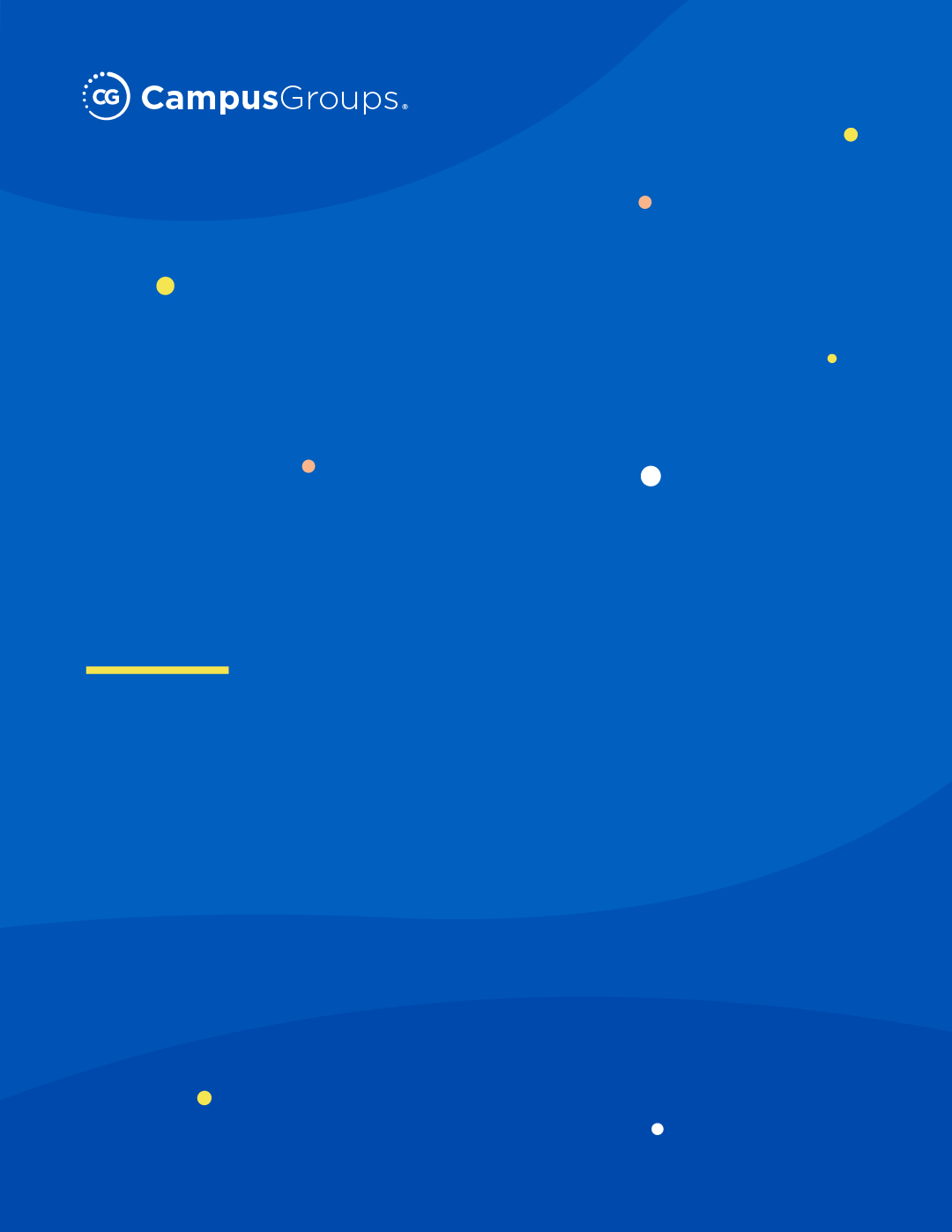 CHECKING IN PRE-REGISTERED ATTENDEESWhere To Find (Web Browser)? Your Group > Events.Click Specific Event & Scroll Down.Click ‘Check In’ Button Next To Students’ Names Who Have Registered.Needed Devices? Laptop, Tablet or CampusGroups AppADDING NON-REGISTERED ATTENDEESWhere To Find (Web Browser)? Your Group > Events.Click Specific Event & Scroll Down.Click Green ‘Add or Invite Attendees’ Button.Type Students/Staff Names.Click ‘Also Marked Them As Checked In’ Button (If Applicable).Click ‘Add’ Button.Needed Devices? Laptop, Tablet or Phone (CampusGroups App)TRACKING ATTENDANCE WITH A COMPUTERWhere To Find (Web Browser)? Your Group > Events.Click Specific Event.Click Green ‘Track Attendance’ Button (Top Right).Click Settings.Check YES To ‘RSVP At The Door.’Choose Either ‘Scan/Swipe ID Cards,’ ‘Enter Name/Email, Or ‘Both.’Click Save.Click Green ‘Track Attendance’ Button (Again).‘Track Attendance With A Computer’ Button.Have Students/Staff Type Their Names/Type Their Names For Them.Needed Devices? Laptop, Tablet or Phone (CampusGroups App)TRACKING ATTENDANCE WITH A KIOSKWhere To Find (Web Browser)? Your Group > Events.Click Specific Event.Click Green ‘Track Attendance’ Button.Click Settings.Check YES To ‘RSVP At The Door.’Choose Either ‘Scan/Swipe ID Cards,’ ‘Enter Name/Email, Or ‘Both.’Click Save.Click Green ‘Track Attendance’ Button (Again).‘Self Check-In Kiosk’ Button.Copy/Paste Kiosk Link Into Separate Tab.Have Students/Staff Type Their Names/Type Their Names For Them.Needed Devices? Laptop, Tablet or Phone (CampusGroups App)EVENT HOST SCANNING STUDENT QR CODESWhere To Find (Web Browser)? Your Group > Events.Click Specific Event & Scroll Down.Click Green ‘Add or Invite Attendees’ Button.Type Students/Staff Names.Click ‘Also Marked Them As Checked In’ Button (If Applicable).Click ‘Add’ Button.Needed Devices? Laptop, Tablet or Phone (CampusGroups App)STUDENTS/STAFF SCANNING EVENT QR CODEWhere To Find (CampusGroups App)? Display Your Event QR Code (Laptop, Tablet, Phone Or Paper).Direct Your Students To 3 Lines (Bottom Left Corner).Click Individual QR Code (Top Right).Click ‘Scan QR Code’ Button.Have Students/Staff Scan QR Code.Needed Devices? Tablet or Phone (CampusGroups App)EVENT HOST SCANNING ID CARD BARCODESWhere To Find (CampusGroups App)? Open CampusGroups AppCampus Events > Click Specific Event.Click 3 Dots (Top Right Corner).Click ‘Check In Attendees’ Option (First Option).Choose QR Code Image (Third Option).Scan Student The Barcode On The Back Of Student/Staff ID Cards (With Device Camera).Needed Devices? Tablet or Phone (CampusGroups App)EVENT HOST SWIPING ID CARDSWhere To Find (CampusGroups App)? Insert Card Reader Into Tablet/Phone.Open CampusGroups App.Campus Events > Click Specific Event.Click 3 Dots (Top Right Corner)Click ‘Check In Attendees’ Option (First Option).Choose Card Reader Image (Second Option).Swipe Student/Staff ID Cards.Where To Find (Web Browser)? Insert Card Reader Into Laptop.Follow Instructions Above For Either ‘Tracking Attendance With Computer’ Or ‘Tracking Attendance With Kiosk.’Swipe Student/Staff ID Cards.Needed Devices? Tablet or Phone (CampusGroups App)CAMPUSGROUPS ARTICLESGeneral Attendance TrackingSelf Check-In (iPhone App)Self Check-In (Android App) KioskManual Check-In (iPhone App)Manual Check-In (Android App)QR Code Self Check-InCAMPUSGROUPS VIDEOSTrack Attendance With A Mobile DeviceTrack Attendance With A ComputerSelf Check-In MethodsNEED MORE HELP?Explore CampusGroups Resource Articles http://help.campusgroups.com. Click “?” on bottom right to access CampusGroups Support.Email campus contacts (insert campus contact emails).